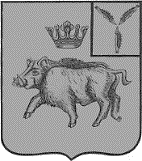 СОВЕТБАЛТАЙСКОГО МУНИЦИПАЛЬНОГО ОБРАЗОВАНИЯБАЛТАЙСКОГО МУНИЦИПАЛЬНОГО РАЙОНАСАРАТОВСКОЙ ОБЛАСТИТридцать седьмое заседание Советачетвертого созываРЕШЕНИЕ  от 29.12.2021  №  147с.БалтайО внесении изменений в решение СоветаБалтайского муниципального образованияБалтайского муниципального районаСаратовской области от 14.12.2020 № 93«О бюджете Балтайского муниципальногообразования Балтайского муниципальногорайона Саратовской области на 2021 год»В соответствии с Бюджетным кодексом Российской Федерации, Положением о бюджетном процессе в Балтайском муниципальном образовании, руководствуясь Уставом Балтайского муниципального образования Балтайского муниципального района Саратовской области, Совет Балтайского муниципального образования Балтайского муниципального района Саратовской области РЕШИЛ:1. Внести в решение Совета Балтайского муниципального образования от 14.12.2020 № 93 «О бюджете Балтайского муниципального образования Балтайского муниципального района Саратовской области на 2021 год» (с изменениями от 26.01.2021 № 99, от 24.02.2021 №101, от 19.04.2021 № 107, от 16.06.2021 № 116, от 20.08.2021 № 119, от 27.08.2021 № 125, от 24.09.2021 № 126, от 27.10.2021 № 130, от 01.12.2021 № 139) следующие изменения:1.1. Приложения № 1,5,6,7 к решению изложить в новой редакции согласно приложениям № 1-4.2. Настоящее решение вступает в силу со дня его обнародования.3. Контроль за исполнением настоящего решения возложить на постоянную комиссию Совета Балтайского муниципального образования по бюджетной политике и налогам.Глава Балтайскогомуниципального образования   					Н.В.МеркерПриложение № 4к решению Совета Балтайского муниципального образования Балтайского муниципального района Саратовской области  от 29.12.2021 №  147Распределение бюджетных ассигнований по целевым статьям (муниципальным программам поселения и непрограммным направлениям деятельности), группам и подгруппам видов расходов классификации расходов бюджета Балтайского муниципального образования Балтайского муниципального района Саратовской области на 2021 годПриложение № 1к решению Совета Балтайского муниципального образования Балтайского муниципального района Саратовской областиот 29.12.2021 №  147Распределение доходов бюджета Балтайского муниципального образования Балтайского муниципального района Саратовской области на 2021 годПриложение № 3к решению Совета Балтайского муниципального образования Балтайского муниципального района Саратовской областиот 29.12.2021 №  147Приложение № 3к решению Совета Балтайского муниципального образования Балтайского муниципального района Саратовской областиот 29.12.2021 №  147Приложение № 3к решению Совета Балтайского муниципального образования Балтайского муниципального района Саратовской областиот 29.12.2021 №  147Приложение № 3к решению Совета Балтайского муниципального образования Балтайского муниципального района Саратовской областиот 29.12.2021 №  147Приложение № 3к решению Совета Балтайского муниципального образования Балтайского муниципального района Саратовской областиот 29.12.2021 №  147Приложение № 3к решению Совета Балтайского муниципального образования Балтайского муниципального района Саратовской областиот 29.12.2021 №  147Распределение бюджетных ассигнованийРаспределение бюджетных ассигнованийРаспределение бюджетных ассигнованийРаспределение бюджетных ассигнованийРаспределение бюджетных ассигнованийРаспределение бюджетных ассигнованийпо разделам, подразделам, целевым статьям (муниципальным программам образования и непрограммным направлениям деятельности), группам видов расходов классификации расходов по разделам, подразделам, целевым статьям (муниципальным программам образования и непрограммным направлениям деятельности), группам видов расходов классификации расходов по разделам, подразделам, целевым статьям (муниципальным программам образования и непрограммным направлениям деятельности), группам видов расходов классификации расходов по разделам, подразделам, целевым статьям (муниципальным программам образования и непрограммным направлениям деятельности), группам видов расходов классификации расходов по разделам, подразделам, целевым статьям (муниципальным программам образования и непрограммным направлениям деятельности), группам видов расходов классификации расходов по разделам, подразделам, целевым статьям (муниципальным программам образования и непрограммным направлениям деятельности), группам видов расходов классификации расходов бюджета Балтайского муниципального образования Балтайского муниципального района Саратовской области на 2021 годбюджета Балтайского муниципального образования Балтайского муниципального района Саратовской области на 2021 годбюджета Балтайского муниципального образования Балтайского муниципального района Саратовской области на 2021 годбюджета Балтайского муниципального образования Балтайского муниципального района Саратовской области на 2021 годбюджета Балтайского муниципального образования Балтайского муниципального района Саратовской области на 2021 годбюджета Балтайского муниципального образования Балтайского муниципального района Саратовской области на 2021 годНаименование РазделПодразделЦелевая статьяВид расходовСумма руб.Национальная оборона02234 200,00Мобилизационная и вневойсковая подготовка0203234 200,00Осуществление переданных полномочий Российской Федерации02039000000000234 200,00Осуществление переданных полномочий Российской Федерации за счет субвенций из Федерального бюджета02039020000000234 200,00Осуществление первичного воинского учета на территориях, где отсутствуют военные комиссариаты02039020051180234 200,00Расходы на выплаты персоналу в целях обеспечения выполнения функций государственными (муниципальными) органами, казенными учреждениями, органами управления государственными внебюджетными фондами02039020051180100201 550,85Расходы на выплату персоналу государственных (муниципальных) органов02039020051180120201 550,85Закупка товаров, работ и услуг для государственных (муниципальных) нужд0203902005118020032 649,15Иные закупки товаров, работ и услуг для обеспечения государственных (муниципальных) нужд0203902005118024032 649,15Жилищно-коммунальное хозяйство0529 227 759,74Благоустройство050329 227 759,74Инициативные проекты050339000000001 134 773,00Инициативные проекты муниципальных образований050339100000001 134 773,00Реализация инициативных проектов за счет субсидий из областного бюджета (проект «Ремонт водонапорных башен (замена) в пос. Джлавян с. Балтай Балтайского муниципального образования Балтайского муниципального района»)05033910072101987 252,51Закупка товаров, работ и услуг для государственных (муниципальных) нужд05033910072101200987 252,51Иные закупки товаров, работ и услуг для обеспечения государственных (муниципальных) нужд05033910072101240987 252,51Реализация инициативных проектов за счет средств местного бюджета, за исключением инициативных платежей (проект «Ремонт водонапорных башен (замена) в пос. Джлавян с. Балтай Балтайского муниципального образования Балтайского муниципального района»)050339100S2111113 477,30Закупка товаров, работ и услуг для государственных (муниципальных) нужд050339100S2111200113 477,30Иные закупки товаров, работ и услуг для обеспечения государственных (муниципальных) нужд050339100S2111240113 477,30Реализация инициативных проектов за счет средств местного бюджета, за исключением инициативных платежей (проект «Ремонт водонапорных башен (замена) в пос. Джлавян с. Балтай Балтайского муниципального образования Балтайского муниципального района»)050339100S212134 043,19Закупка товаров, работ и услуг для государственных (муниципальных) нужд050339100S212120034 043,19Иные закупки товаров, работ и услуг для обеспечения государственных (муниципальных) нужд050339100S212124034 043,19Муниципальная программа «Формирование комфортной городской среды Балтайского муниципального образования на 2020-2024 годы»0503620000000020 741 293,69Основное мероприятие «Реализация мероприятий по благоустройству территорий»0503620010000010 000 000,00Реализация мероприятий по благоустройству территорий0503620017812010 000 000,00Закупка товаров, работ и услуг для государственных (муниципальных) нужд0503620017812020010 000 000,00Иные закупки товаров, работ и услуг для обеспечения государственных (муниципальных) нужд0503620017812024010 000 000,00Реализация социально значимых проектов Саратовской области (за счет IV транша из г. Москвы)05036200179Г5110 000 000,00Закупка товаров, работ и услуг для государственных (муниципальных) нужд05036200179Г5120010 000 000,00Иные закупки товаров, работ и услуг для обеспечения государственных (муниципальных) нужд05036200179Г5124010 000 000,00Основное мероприятие «Реализация программ формирование современной городской среды»0503620F200000741 293,69Реализация программ формирования современной городской среды0503620F255550741 293,69Закупка товаров, работ и услуг для государственных (муниципальных) нужд0503620F255550200741 293,69Иные закупки товаров, работ и услуг для обеспечения государственных (муниципальных) нужд0503620F255550240741 293,69Муниципальная программа «Комплексное развитие сельских территорий Балтайского муниципального образования на 2021 год»05036400000000570 565,00Основное мероприятие «Обустройство 11 площадок накопления твердых коммунальных отходов»05036400400000570 565,00Обеспечение комплексного развития сельских территорий за счет средств резервного фонда Правительства Российской Федерации050364004L576F399 400,00Закупка товаров, работ и услуг для государственных (муниципальных) нужд050364004L576F200399 400,00Иные закупки товаров, работ и услуг для обеспечения государственных (муниципальных) нужд050364004L576F240399 400,00Обеспечение комплексного развития сельских территорий за счет средств местного бюджета05036400400200171 165,00Закупка товаров, работ и услуг для государственных (муниципальных) нужд05036400400200200171 165,00Иные закупки товаров, работ и услуг для обеспечения государственных (муниципальных) нужд05036400400200240171 165,00Муниципальная программа «Комплексное благоустройство территории Балтайского муниципального образования Балтайского муниципального района Саратовской области на 2020-2022 годы»050379000322006 781 128,05Закупка товаров, работ и услуг для государственных (муниципальных) нужд050379000322002006 778 639,21Иные закупки товаров, работ и услуг для обеспечения государственных (муниципальных) нужд050379000322002406 778 639,21Иные бюджетные ассигнования050379000322008002 488,84Уплата налогов, сборов и иных платежей050379000322008502 488,84Межбюджетные трансферты общего характера бюджетам субъектов Российской Федерации143 900 000,00Прочие межбюджетные трансферты общего характера14033 900 000,00Межбюджетные трансферты140386000000003 900 000,00Иные межбюджетные трансферты бюджетам муниципальных районов из бюджета поселений и межбюджетные трансферты бюджетам поселений из бюджетов муниципальных районов (для решения вопросов местного значения)140386300003003 900 000,00Межбюджетные трансферты140386300003005003 900 000,00Иные межбюджетные трансферты140386300003005403 900 000,00ВСЕГО33 361 959,74НаименованиеНаименованиеЦелевая статьяВид расходовСумма руб.11234Муниципальная программа «Формирование комфортной городской среды Балтайского муниципального образования»Муниципальная программа «Формирование комфортной городской среды Балтайского муниципального образования»620000000020 741 293,69Реализация программ формирования современной городской среды620F255550741 293,69Закупка товаров, работ и услуг для государственных (муниципальных) нужд620F255550200741 293,69Иные закупки товаров, работ и услуг для обеспечения государственных (муниципальных) нужд620F255550240741 293,69Реализация мероприятий по благоустройству территорий620017812010 000 000,00Закупка товаров, работ и услуг для государственных (муниципальных) нужд620017812020010 000 000,00Иные закупки товаров, работ и услуг для обеспечения государственных (муниципальных) нужд620017812024010 000 000,00Реализация социально значимых проектов Саратовской области (за счет бюджета г. Москвы)6200179Г5110 000 000,00Закупка товаров, работ и услуг для государственных (муниципальных) нужд6200179Г5120010 000 000,00Иные закупки товаров, работ и услуг для обеспечения государственных (муниципальных) нужд6200179Г5124010 000 000,00Муниципальная программа «Комплексное развитие сельских территорий Балтайского муниципального образования на 2021 год»6400000000570 565,00Основное мероприятие «Обустройство 11 площадок накопления твердых коммунальных отходов»6400400000570 565,00Обеспечение комплексного развития сельских территорий за счет средств резервного фонда Правительства Российской Федерации64004L576F399 400,00Закупка товаров, работ и услуг для государственных (муниципальных) нужд64004L576F200399 400,00Иные закупки товаров, работ и услуг для обеспечения государственных (муниципальных) нужд64004L576F240399 400,00Обеспечение комплексного развития сельских территорий за счет средств местного бюджета 6400400200171 165,00Закупка товаров, работ и услуг для государственных (муниципальных) нужд6400400200200171 165,00Иные закупки товаров, работ и услуг для обеспечения государственных (муниципальных) нужд6400400200240171 165,00Муниципальная программа «Комплексное благоустройство территории Балтайского муниципального образования Балтайского муниципального района Саратовской области на 2020-2022 годы»79000322006 781 128,05Закупка товаров, работ и услуг для государственных (муниципальных) нужд79000322002006 778 639,21Иные закупки товаров, работ и услуг для обеспечения государственных (муниципальных) нужд79000322002406 778 639,21Иные бюджетные ассигнования79000322008002 488,84Уплата налогов, сборов и иных платежей79000322008502 488,84Итого:28 092 986,74